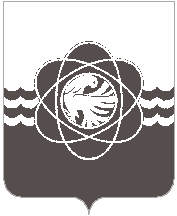 Руководствуясь статьей 5 Федерального закона от 28 декабря 2013 года № 443-ФЗ «О Федеральной информационной адресной системе и о внесении изменений в Федеральный закон «Об общих принципах организации местного самоуправления в Российской Федерации», в целях приведения в соответствие с требованиями действующего законодательства Российской Федерации, Десногорский городской СоветР Е Ш И Л:1. Признать утратившими силу решения Десногорского городского Совета:- от  03.03.2015 № 71 «Об утверждении Правил присвоения, изменения и аннулирования адресов на территории муниципального образования «город Десногорск» Смоленской области»;- от 04.07.2017 № 333 «О внесении изменений в Правила присвоения изменения и аннулирования адресов на территории муниципального образования «город Десногорск» Смоленской области».2. Настоящее решение опубликовать в газете «Десна». 51 сессии пятого созываот 25.04.2023 № 331О признании утратившим силу решение Десногорского городского Совета                     от 03.03.2015 № 71 «Об утверждении Правил присвоения, изменения и аннулирования адресов на территории муниципального образования «город Десногорск» Смоленской области»ПредседательДесногорского городского Совета                               А.А. ТерлецкийГлава      муниципального      образования«город Десногорск» Смоленской области                                                А.А. Новиков